Plate BoundariesTwo Types of Plates_________________ Plate:More Dense and _________________Made of a specific rock called BASALT _________________ Plate:Less dense and _________________Made of a specific rock called GRANITEWhen these two types of plates interact, the _________________ Plate ALWAYS _________________ below the continental plate.Plate Boundaries… At the _________________ of the plates is where all the _________________ occurs When Plates move – there are only _____ choices they have…1)  Separate from each other (_________________) 2)  Crash directly into each other and one goes under the other (_________________) 3)  Slide past/along one another (_________________) 	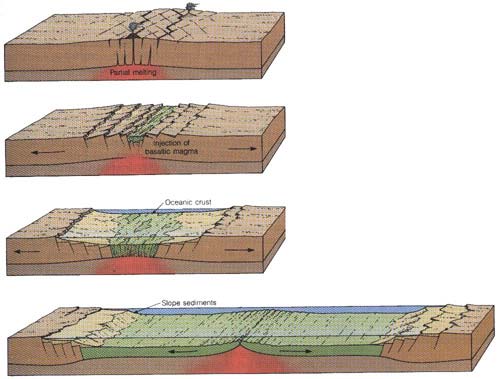 The 3 Types of Plate Boundaries#1-DIVERGENT boundaries Two plates ________________________________from each                                                                                                     other  opening a gap called a spreading centerThere are 2 types:Oceanic-OceanicContinental- ContinentalAs molten rock comes up through the trench created by the diverging plates, it pushes the old crust aside causing it to buckle. This process is called __________________________________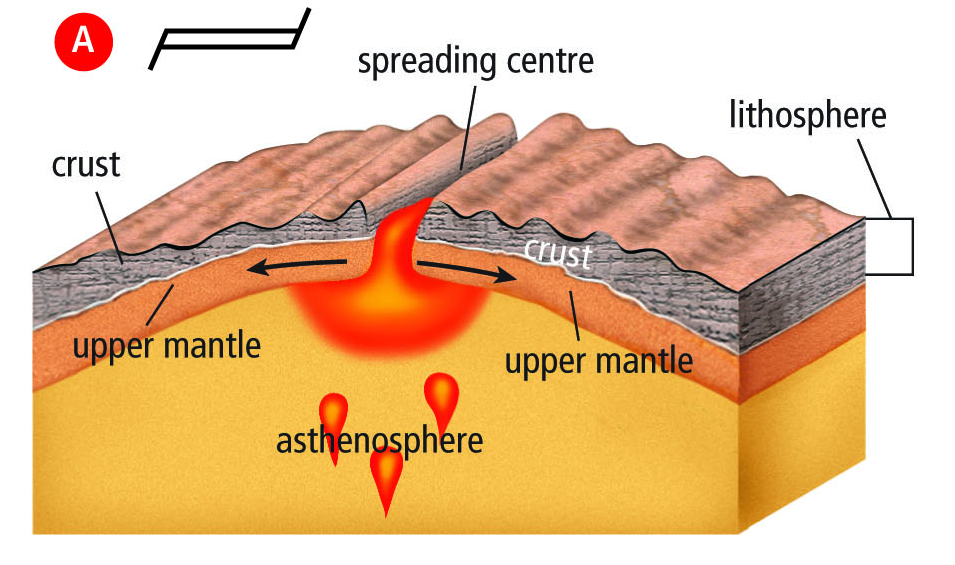 ____________________Diverging Over Water… (Oceanic-Oceanic)When tectonic plates diverge, pull part, over water, the spreading center is called ______________________________ or__________________________________Because the magma rises up through the crack and pushes the old crust aside, new sea floor is created. This is called __________________________________________________________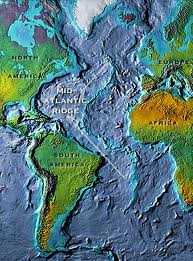 The Mid Atlantic Ridge is formed by Diverging Oceanic Plates It is an area in the middle of the Atlantic Ocean that is forming an ocean ridge during sea floor spreadingDivergent plates over land… (Continental-Continental)When tectonic plates diverge, pull apart, ____________________________, the spreading center is called a __________________________________.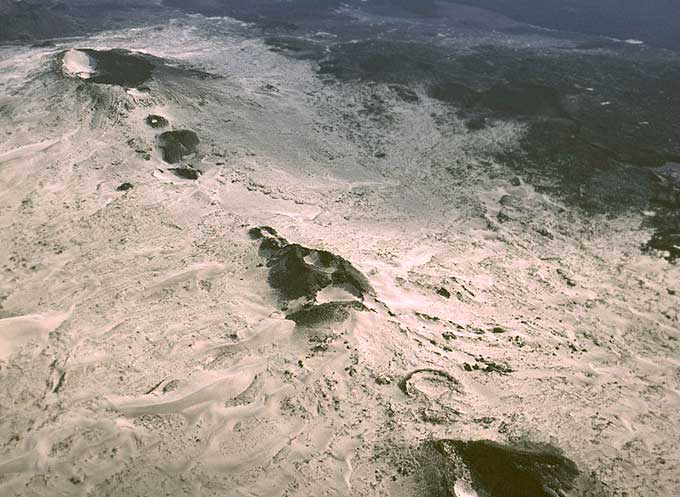 This is less common than spreading over waterDiverging plates in eastern Africa are slowly breaking                                                                                        Africa into pieces creating rift valleys at the spreading centers #2- CONVERGENT BoundariesWhen 2 plates _______________________________________each other The plates will do 1 of 2 things:One plate will _________________ underneath of the other plate, this is called _________________The two plates will _________________ with one another without the sinking of platesThere are _________ types of Convergence:Oceanic- ContinentalOceanic-OceanicContinental-Continental Convergent Plates with SubductionWhen _________________ occurs – the edge of the plate subducts deep into the mantle and starts to melt creating ____________________.  When the plate subducts, it “pulls” the rest of the plate with it - This is called __________________________________  (the whole slab  is pulled under the other slab)This slab pull helps keep the tectonic plates in motion.Subduction, Ridge push,  and Slab pull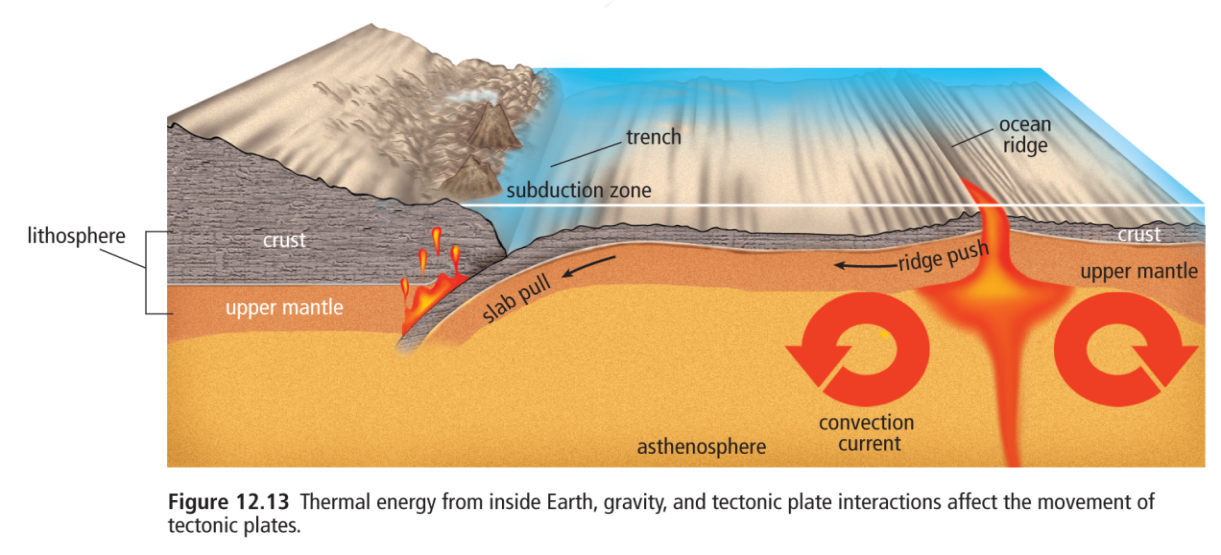 Oceanic-Continental Plate Convergence… When a dense (heavier) oceanic plate collides with a less-dense (lighter) continental plate, the __________________________________.This creates a deep underwater valley called a _______________. As the subducting plate moves deeper, magma can work its way to the surface forming cone-shaped VolcanoesA chain of volcanoes = __________________________________This force of collision between the 2 plates creates _________________________________as the continental rock crumbles and folds 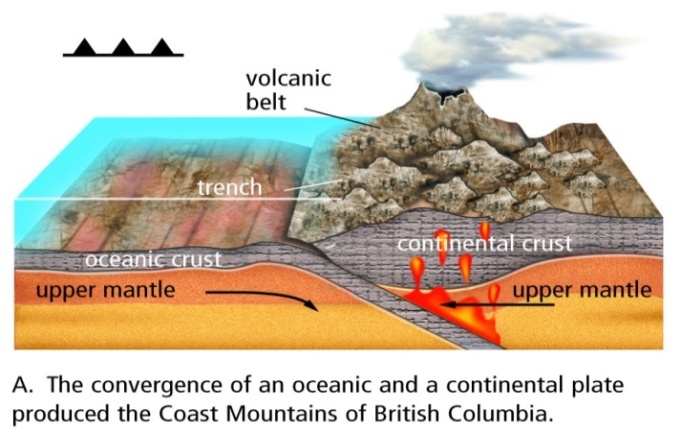 Oceanic - Oceanic Plate Convergence… Subduction occurs when 2 oceanic plates converge/collide.The _________________________________under the other, and the subducting plate sinks deep into the mantleThis interaction may produce a long chain of volcanic islands known as a __________________________________________________( ie. Japan islands)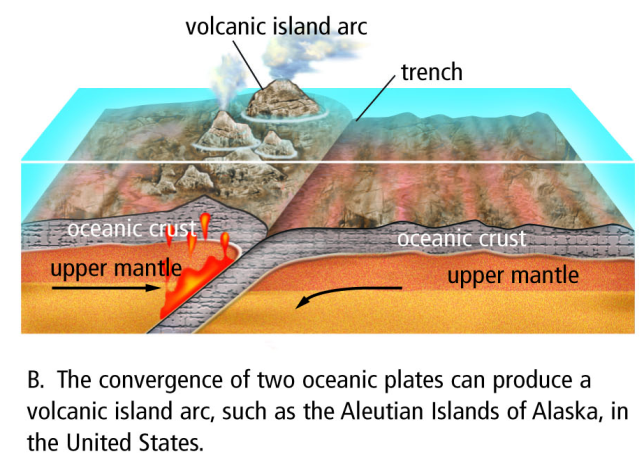 Continental - Continental Plate Convergence… When continental plates collide, subduction____________________________________ occur because the plates are the same density.Instead, the plates ________________________________ and their edges crumple and fold forming great ___________________________________ (ie. The Himalayas)The Himalayas are the highest and youngest mountain range and are increasing in height several cm a year due to continuous convergence of the plates! 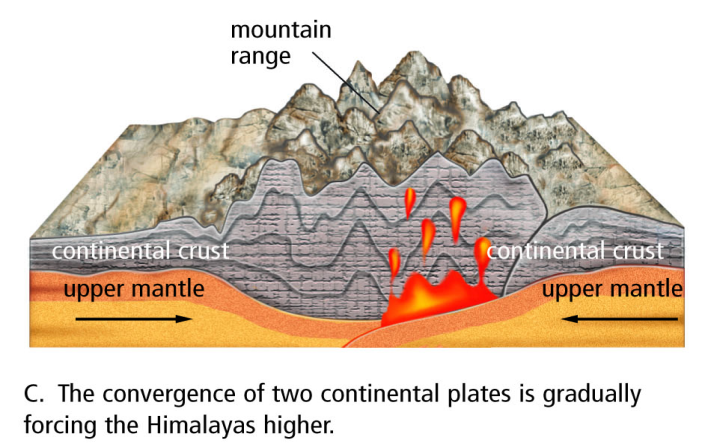 #3- Transformation boundaries2 plates ________________________________ one another Because they are sliding horizontally past each other –  _______mountains or  volcanoes are _________________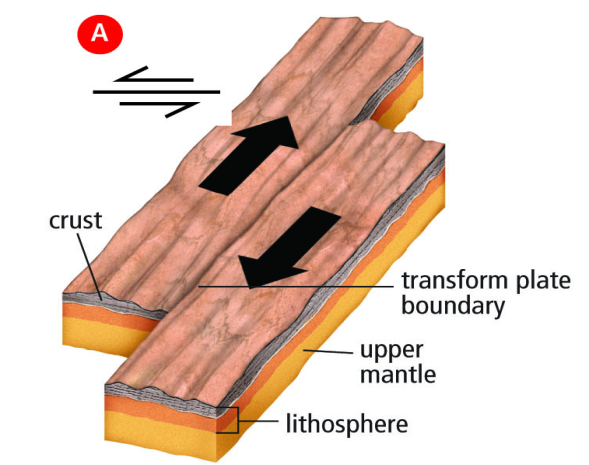 What do form are _________________ and _________________Faults are cracks in the rock due to movement_____________________________________are the name we give to the area where the plates slide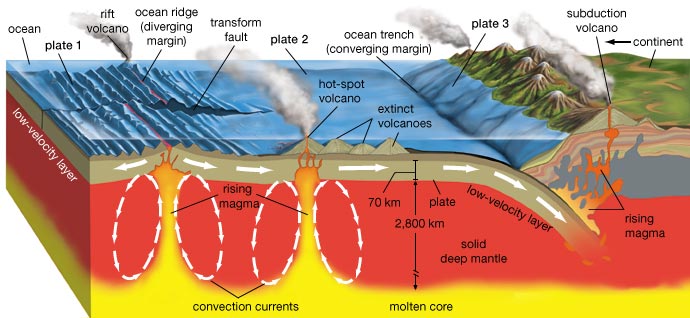 The following illustration depicts the movement of tectonic plates.


1. What is the name of the process occurring at C, where one part of a tectonic plate tugs the rest of the plate along as it returns into the lower portions of the mantle?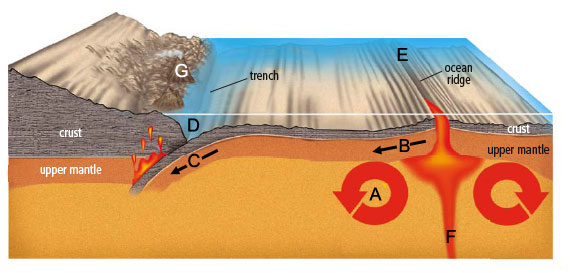   Slab push  Slab pull  Ridge push  Ridge pull2. Subduction zones are sites of convergent plate interactions. Here, a more dense tectonic plate pushes below a less dense tectonic plate, forming a trench. In the illustration, where is the subduction zone, or trench? E D A F3. What is the name of divergent boundary found on land that exhibits the same process that occurs at E?  Volcano  Earthquake  Rift valley  Ocean ridge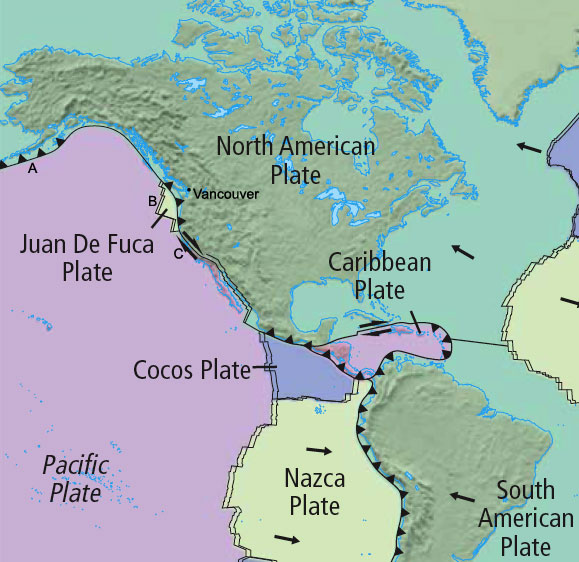 4. In order, what are the plate boundaries located at A, B and C? Divergent, Convergent and Transform Convergent, Divergent and Transform Transform, Convergent and Divergent Convergent, Transform and Divergent5. What has formed at the east side of the Caribbean plate?mountainsvolcanic island arcearthquakesisland chains over a hotspot.6. What is the difference between a volcanic island chain and a volcanic island arc?7. Draw a large diagram to help you review plate boundaries. Your diagram (or diagrams if you cannot think of how to put everything onto the same picture) must include:convergent boundary     _______ 		subduction zone		_______ 		trench		_______ divergent boundary        _______ 		ocean ridge		_______ 		rising magma	_______rift valley		_______		convection current	_______		transform fault	_______	ridge push		_______		slab pull 		_______		crust		_______		tectonic plate		_______ 		asthenosphere      	_______		lithosphere	_______hot spot		_______		volcanic island chain	_______Put a  beside each word after you have put it on your diagram so you know when your diagram is complete. 